INSTRUÇÕES/DOCUMENTOS PARA RESPONSABILlDADE TÉCNICA ESPECIFICA (ARTE) Formulário de ARTE em 03 vias preenchido e assinado;Comprovante do pagamento da taxa no valor de R$ 39,53 (trinta e nove reais e cinquenta e três centavos); Como efetuar o pagamento: Através de cartão de crédito visa/mastercard OU boleto bancário (solicitar antecipadamente através do e-mail cramg@cramg.org.br). Não é aceito pagamento em dinheiro ou cheque.Estar em dia com suas obrigações legais e regulamentares junto ao CRA-MG, inclusive anuidades e com a Carteira de Identidade Profissional dentro do prazo de validade. Cópia dos seguintes documentos: Carteira de Trabalho (CTPS), quando empregado; Contrato de Prestação de Serviços (modelo disponível em nosso site), quando autônomo. A assunção de Responsabilidade Técnica por profissional detentor de Carteira de Identidade Profissional Provisória será permitida apenas pelo prazo de validade do referido documento, obrigando-se o profissional nesta situação, a substituir a Carteira de Identidade Profissional Provisória pela Definitiva, antes que se esgote o prazo de validade; É obrigatória a apresentação da documentação completa, sem a qual não será possível analisar o pedido;  Não nos responsabilizamos por extravio de correspondências encaminhadas via correios; Formulários rasurados ou preenchidos de forma incorreta não serão aceitos.CONTATOS E ENDEREÇO PARA ENVIO DE DOCUMENTOSObservação: Devido à pandemia da COVID 19, estamos trabalhando em regime de home office. A solicitação poderá ser encaminhada para o e-mail cramg@cramg.org.br, durante o período em que nossas atividades estiverem suspensas ou via correios (Av. Olegário Maciel, 1233 – Lourdes – Belo Horizonte/MG CEP 30.180.111).FORMULÁRIO DE REGISTRO ARTEFORMULÁRIO DE REGISTRO ARTEFORMULÁRIO DE REGISTRO ARTE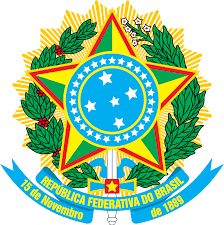 Conselho Federal de AdministraçãoConselho Regional de Administração de Minas GeraisSenhor Presidente,Solicito Autorização de Responsabilidade Técnica Específica – ARTE em meu nome, devendo o mesmo integrar o meu dossiê/processo de registro profissional, bem como dossiê/processo da empresa cujos serviços de  prestados para terceiro, estão sob a minha responsabilidade.ARTE nº:           Conselho Federal de AdministraçãoConselho Regional de Administração de Minas GeraisSenhor Presidente,Solicito Autorização de Responsabilidade Técnica Específica – ARTE em meu nome, devendo o mesmo integrar o meu dossiê/processo de registro profissional, bem como dossiê/processo da empresa cujos serviços de  prestados para terceiro, estão sob a minha responsabilidade.Data:Conselho Federal de AdministraçãoConselho Regional de Administração de Minas GeraisSenhor Presidente,Solicito Autorização de Responsabilidade Técnica Específica – ARTE em meu nome, devendo o mesmo integrar o meu dossiê/processo de registro profissional, bem como dossiê/processo da empresa cujos serviços de  prestados para terceiro, estão sob a minha responsabilidade._______________Ass. do funcionárioNome do Profissional                                                                                                     CRA-MG nº                   CPFTitulação acadêmica do TecnólogoCurso Superior de Tecnologia em Endereço Residencial                                                                    Bairro                          Cidade/UF                   CEP      Telefone                         Celular                          E-mailPeríodo de prestação de serviço:     Horário de Permanência do Estabelecimento:  Das horas às  horasNome do Profissional                                                                                                     CRA-MG nº                   CPFTitulação acadêmica do TecnólogoCurso Superior de Tecnologia em Endereço Residencial                                                                    Bairro                          Cidade/UF                   CEP      Telefone                         Celular                          E-mailPeríodo de prestação de serviço:     Horário de Permanência do Estabelecimento:  Das horas às  horasNome do Profissional                                                                                                     CRA-MG nº                   CPFTitulação acadêmica do TecnólogoCurso Superior de Tecnologia em Endereço Residencial                                                                    Bairro                          Cidade/UF                   CEP      Telefone                         Celular                          E-mailPeríodo de prestação de serviço:     Horário de Permanência do Estabelecimento:  Das horas às  horasNome da empresa / órgão                                                                     CNPJ                                                      CRA-MG nºEndereço                                                                                       Bairro                          Cidade/UF                   Telefone      Nome da empresa / órgão                                                                     CNPJ                                                      CRA-MG nºEndereço                                                                                       Bairro                          Cidade/UF                   Telefone      Nome da empresa / órgão                                                                     CNPJ                                                      CRA-MG nºEndereço                                                                                       Bairro                          Cidade/UF                   Telefone      Tipo de vínculo profissional com a contratante:Valor da Remuneração Mensal:                   Duração do Contrato:                               Data de Início do Contrato:Tipo de vínculo profissional com a contratante:Valor da Remuneração Mensal:                   Duração do Contrato:                               Data de Início do Contrato:Tipo de vínculo profissional com a contratante:Valor da Remuneração Mensal:                   Duração do Contrato:                               Data de Início do Contrato:Descrição detalhada das atribuições da ARTE:Descrição detalhada das atribuições da ARTE:Descrição detalhada das atribuições da ARTE:Assinaturas     ___________________________________                                          ___________________________________                Contratado (assinatura e nº do Registro no CRA-MG)                             Contratante (assinatura do Representante Legal)Assinaturas     ___________________________________                                          ___________________________________                Contratado (assinatura e nº do Registro no CRA-MG)                             Contratante (assinatura do Representante Legal)Assinaturas     ___________________________________                                          ___________________________________                Contratado (assinatura e nº do Registro no CRA-MG)                             Contratante (assinatura do Representante Legal)Deliberação do CRA:Diante da análise da situação de regularidade do requerente perante este CRA, deliberamos pelo: DEFERIMENTO da solicitação INDEFERIMENTO da solicitação      Motivação do indeferimento:   Está em débito          Está com a CIP vencida  Responde a infração de ética                                                       Não possui registro  Não está habilitado a exercer as atividades requeridasDeliberação do CRA:Diante da análise da situação de regularidade do requerente perante este CRA, deliberamos pelo: DEFERIMENTO da solicitação INDEFERIMENTO da solicitação      Motivação do indeferimento:   Está em débito          Está com a CIP vencida  Responde a infração de ética                                                       Não possui registro  Não está habilitado a exercer as atividades requeridasDeliberação do CRA:Diante da análise da situação de regularidade do requerente perante este CRA, deliberamos pelo: DEFERIMENTO da solicitação INDEFERIMENTO da solicitação      Motivação do indeferimento:   Está em débito          Está com a CIP vencida  Responde a infração de ética                                                       Não possui registro  Não está habilitado a exercer as atividades requeridasData:                                                          Assinatura CRA-MG:         ______/_______/________                                                 ____________________________________                                                                                                                              Gerência de Registro do CRA-MGData:                                                          Assinatura CRA-MG:         ______/_______/________                                                 ____________________________________                                                                                                                              Gerência de Registro do CRA-MGData:                                                          Assinatura CRA-MG:         ______/_______/________                                                 ____________________________________                                                                                                                              Gerência de Registro do CRA-MG